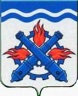 РОССИЙСКАЯ ФЕДЕРАЦИЯДУМА ГОРОДСКОГО ОКРУГА ВЕРХНЯЯ ТУРАПЯТЫЙ СОЗЫВВосьмидесятое заседание РЕШЕНИЕ №  32	19 апреля 2019 года г. Верхняя Тура О рассмотрении информации Контрольного органа Городского округа Верхняя Тура о результатах контрольного мероприятия:«Проверка целевого и эффективного использования бюджетных средств, выделенных в 2017-2018 годах на обеспечение деятельности и реализацию полномочий, муниципальному казенному учреждению «Централизованная бухгалтерия Городского округа Верхняя Тура»Рассмотрев письмо Контрольного органа Городского округа Верхняя Тура вх.от 01.04.2019 года № 61 о результатах контрольного мероприятия: «Проверка целевого и эффективного использования бюджетных средств, выделенных в 2017-2018 годах на обеспечение деятельности и реализацию полномочий, муниципальному казенному учреждению «Централизованная бухгалтерия Городского округа Верхняя Тура», учитывая заключение депутатской комиссии по экономической политике и муниципальной собственности от 19.04.2019 года № 11,ДУМА ГОРОДСКОГО ОКРУГА ВЕРХНЯЯ ТУРА РЕШИЛА:Информацию Контрольного органа Городского округа Верхняя Тура о результатах контрольного мероприятия: «Проверка целевого и эффективного использования бюджетных средств, выделенных в 2017-2018 годах на обеспечение деятельности и реализацию полномочий, муниципальному казенному учреждению «Централизованная бухгалтерия Городского округа Верхняя Тура» принять к сведению.Настоящее решение вступает в силу с момента принятия.Председатель ДумыГородского округа Верхняя Тура				                  О.М. Добош